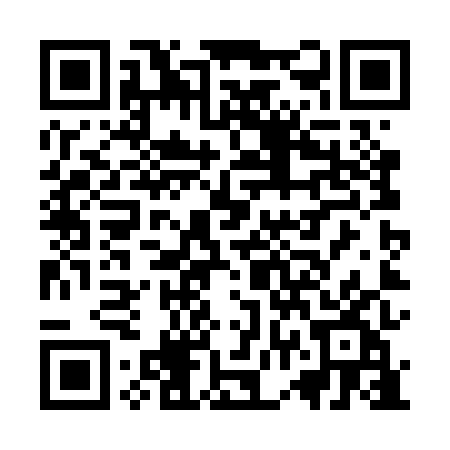 Prayer times for Sulkowice Drugie, PolandMon 1 Apr 2024 - Tue 30 Apr 2024High Latitude Method: Angle Based RulePrayer Calculation Method: Muslim World LeagueAsar Calculation Method: HanafiPrayer times provided by https://www.salahtimes.comDateDayFajrSunriseDhuhrAsrMaghribIsha1Mon4:156:1612:465:127:169:102Tue4:126:1412:455:147:189:123Wed4:106:1112:455:157:209:144Thu4:076:0912:455:167:229:165Fri4:046:0712:445:177:239:196Sat4:016:0412:445:197:259:217Sun3:586:0212:445:207:279:238Mon3:556:0012:445:217:289:269Tue3:525:5812:435:227:309:2810Wed3:495:5512:435:237:329:3111Thu3:455:5312:435:257:339:3312Fri3:425:5112:435:267:359:3613Sat3:395:4912:425:277:379:3814Sun3:365:4612:425:287:399:4115Mon3:335:4412:425:297:409:4316Tue3:305:4212:425:307:429:4617Wed3:265:4012:415:327:449:4918Thu3:235:3812:415:337:459:5119Fri3:205:3612:415:347:479:5420Sat3:165:3412:415:357:499:5721Sun3:135:3112:415:367:5110:0022Mon3:105:2912:405:377:5210:0223Tue3:065:2712:405:387:5410:0524Wed3:035:2512:405:397:5610:0825Thu2:595:2312:405:407:5710:1126Fri2:565:2112:405:417:5910:1427Sat2:525:1912:395:438:0110:1728Sun2:495:1712:395:448:0210:2029Mon2:455:1512:395:458:0410:2330Tue2:415:1312:395:468:0610:27